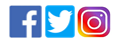 Dear studentJoin the fight against HPV cancers (Human Papilloma Virus)Students are offered the HPV vaccine in year eight but can catch up in year nine, ten or eleven if you missed it before. Our friendly nurses will come to your school to provide the vaccine. The HPV vaccine helps protect boys and girls against certain cancers which can be caused by the HPV infection. These include: Some mouth and throat cancers. Cervical cancer.  Cancers of the penis and genital area. It also protects against genital warts.    Why now? You may have heard that HPV can be spread through sexual activity, so do you need it if you are not sexually active?  YES, everyone should have the vaccine. Having the vaccine now, in your early teens while your body is still growing makes the vaccine more effective at protecting you when you are older. Does it hurt?  It is very quick injection in your arm, and if you feel a little sore it usually goes away very quickly. Our nurses can help you if you feel worried.  You only need a single dose to give you long lasting protection.What now?Talk about the HPV vaccine with your parent or carer and ask them to complete the online form telling us if you are getting the vaccine or not at family.kentcht.nhs.uk/imms. By completing the form, they’ll be entered into a prize draw and the chance for you both to win a £50 Amazon voucher.You can consent yourself to the vaccine on the day. Our nurses can give you further information about the HPV vaccine on the day.Want more information? Watch the video https://vimeo.com/344338781 Text chat us now: 07401320923Live chat via our website: family.kentcht.nhs.uk/imms Email: kchft.cyp-immunisationteam@nhs.netTelephone: 0300 123 5205Kind regardsSchool-aged Immunisation ServiceKent Community Health NHS Foundation Trust